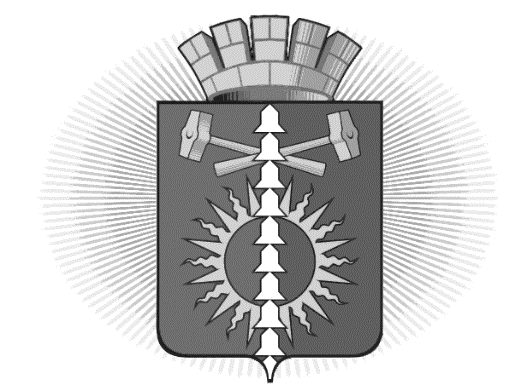 АДМИНИСТРАЦИЯ ГОРОДСКОГО ОКРУГА ВЕРХНИЙ ТАГИЛ П О С Т А Н О В Л Е Н И ЕОт 05.10.2017 г. № 607город Верхний ТагилО внесении изменений в муниципальную программу«Подготовка документов территориального планирования,            градостроительного зонирования и документации по планировке территорий городского округа Верхний Тагил на 2016-2018 годы»В связи с необходимостью формирования бюджета городского округа Верхний Тагил на 2018 год и плановый период 2019 и 2020 годов,  руководствуясь Уставом городского округа Верхний Тагил, ПОСТАНОВЛЯЮ:1.	Внести изменения  в  муниципальную программу «Подготовка документов территориального планирования, градостроительного зонирования и документации по планировке территорий городского округа Верхний Тагил на 2016-2018 годы»:1.1. паспорт программы изложить в новой редакции (прилагается);        1.2. раздел 3. «План мероприятий муниципальной программы «Подготовка документов территориального планирования, градостроительного зонирования и документации по планировке территорий городского округа Верхний Тагил на 2016-2018 годы» изложить в новой редакции (прилагается).2. Разместить настоящее постановление на официальном сайте  городского округа Верхний Тагил www.go-vtagil.ru.3.	Контроль  исполнения настоящего постановления возложить на  заместителя Главы администрации  по жилищно-коммунальному и городскому хозяйству Прокошина Ю.В.Глава городского округа Верхний Тагил	     подпись               С.Г.КалининВерно старший инспектор администрации 05.10.2017                                                  Н.Л.МорозоваПриложениеУтвержденоПостановлением Администрациигородского округа Верхний Тагил05.10.2017 г. № 607ПАСПОРТМУНИЦИПАЛЬНОЙ ПРОГРАММЫ"ПОДГОТОВКА ДОКУМЕНТОВ ТЕРРИТОРИАЛЬНОГО ПЛАНИРОВАНИЯ,ГРАДОСТРОИТЕЛЬНОГО ЗОНИРОВАНИЯ И ДОКУМЕНТАЦИИ ПО ПЛАНИРОВКЕТЕРРИТОРИЙ ГОРОДСКОГО ОКРУГА ВЕРХНИЙ ТАГИЛНА 2016 - 2018 ГОДЫ"Раздел 3. ПЛАН МЕРОПРИЯТИЙ МУНИЦИПАЛЬНОЙ ПРОГРАММЫ"ПОДГОТОВКА ДОКУМЕНТОВ ТЕРРИТОРИАЛЬНОГО ПЛАНИРОВАНИЯ,ГРАДОСТРОИТЕЛЬНОГО ЗОНИРОВАНИЯ И ДОКУМЕНТАЦИИПО ПЛАНИРОВКЕ ТЕРРИТОРИЙ ГОРОДСКОГО ОКРУГА ВЕРХНИЙ ТАГИЛНА 2016 – 2018 ГОДЫ"Наименование ответственного исполнителя муниципальной программыАрхитектурно-строительный отдел администрации городского округа Верхний ТагилЦели и задачи муниципальной программыЦели:- Разработка и утверждение документов по планировкам и межеваниям  территорий;- Подготовка документов по внесению изменений в документы территориального планирования и градостроительного зонирования;- Внедрение информационной системы обеспечения градостроительной деятельности.Задачи:- Подготовка проектов планировки и межевания для жилых районов;- Внесение изменений в документы территориального планирования городского округа Верхний Тагил;- Внесение изменений в документы градостроительного зонирования территории городского округа Верхний Тагил;- Разработка информационной системы обеспечения градостроительной деятельности;-пополнение информационной системы градостроительной деятельности.Целевые показатели муниципальной программы- Количество проектов планировки и межевания, предназначенных для жилищного строительства;- Площадь территории, предназначенная для развития комплексного жилищного строительства, для которых разработаны проекты планировки и межевания;- Обеспеченность территории городского округа Верхний Тагил по внесению изменений в документы территориального планирования;- Обеспеченность территории городского округа Верхний Тагил по внесению изменений в документы градостроительного зонирования;- Доля пополнений информации в информационной системе градостроительной деятельностиСроки реализации муниципальной программы2016 - 2018 годыОбъемы финансирования по годам реализации тыс. руб.Общий объем финансирования: 2812,836 тыс. руб., из них:местного бюджета:2016 г. – 1179,736 тыс. руб.2017 г. - 420,0 тыс. руб.2018 г. – 1110,0 тыс. руб.областного бюджета:2016 г. – 103,1 тыс. руб.2017 г. -  0,0 тыс. руб.2018 г. -  0,0 тыс. руб.Адрес размещения муниципальной программы в сети ИнтернетОфициальный сайт городского округа Верхний Тагил:www.go-vtagil.ruКодыНаименование мероприятий / источник расходов на финансированиеОбъем бюджетных ассигнований, тыс. руб.Объем бюджетных ассигнований, тыс. руб.Объем бюджетных ассигнований, тыс. руб.Объем бюджетных ассигнований, тыс. руб.Номер строки целевых показателей, на достижение которых направлены мероприятияКодыНаименование мероприятий / источник расходов на финансированиевсего2016 г.2017 г.2018 г.1 Всего по муниципальной программе  2812,8361282,83642011102Федеральный бюджет00003Областной бюджет103,1103,1004Местный бюджет2709,7361179,73642011105Внебюджетные источники00006Разработка и утверждение документов по планировке и межеванию территорий112060005201- областной бюджет103,1103,100- местный бюджет1016,9496,905207Подготовка документов по внесению изменений в документы территориального планирования и градостроительного зонирования1000010027- областной бюджет00007- местный бюджет100,000100,08Развитие и сопровождение информационной системы обеспечения градостроительной деятельности722,836482,836240,0038- областной бюджет00008- местный бюджет722,836482,836240,009Размещение информационной системы обеспечения градостроительной деятельности на внешнем серверном оборудовании670,00180,0490,059- областной бюджет00009- местный бюджет670,00180,0490,010Разработка проекта планировки г. Верхний Тагил0000310-областной бюджет000010-местный бюджет000011Разработка местных нормативов градостроительного проектирования0000411-областной бюджет000011-местный бюджет000012Мероприятия, направленные на установление границ населенных пунктов городского округа Верхний Тагил0000312-областной бюджет000012-местный бюджет000013Разработка проекта планировки и проекта межевания территории существующей застройки для размещения линейного объекта газораспределительной сети низкого давления200,0200,000213- областной бюджет000013- местный бюджет200,0200,000